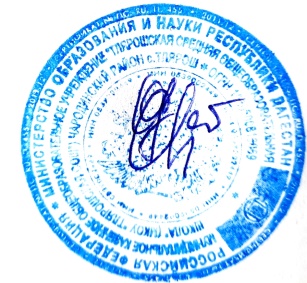 РАБОЧАЯ ПРОГРАММА ВОСПИТАНИЯМУНИЦИПАЛЬНОГО КАЗЕННОГО                   ОБЩЕОБРАЗОВАТЕЛЬНОГО УЧРЕЖДЕНИЯРЕСПУБЛИКИ ДАГЕСТАН«МКОУ ТЛЯРОШСКАЯ СОШ»на 2021-2022 учебный год для учащихся 10-11 классов2021г.Рабочая программа воспитания для учащихся 10-11 классовОбщие положенияРабочая программа воспитания является компонентом Содержательного раздела Основной образовательной программы среднего  общего образования. Рабочая программа направлена на достижение планируемых личностных, метапредметных и предметных результатов в соответствии с требования ФГОС среднего общего образования.Данная программа включает основные положения Стратегии развития воспитания на период до 2025 года, федерального проекта «Патриотическое воспитание граждан Российской Федерации». Актуальные направления гражданско-патриотического воспитания ложатся в основу социально-активной деятельности старшеклассников. Указ Президента 2018 года определяет ключевое направление развития школьного образования  -  «воспитание  гармонично  развитой  и  социально   ответственной личности   на   основе   духовно-нравственных   ценностей   народов Российской   Федерации,   исторических   и   национально-культурных традиций».Рабочая программа воспитания разработана в соответствии со структурой, которая определена ФГОС среднего общего образования:Описание особенностей воспитательного процесса  МКОУ «Тлярошская СОШ».Цель и задачи воспитания учащихся.Виды, формы и содержание совместной деятельности педагогических работников, учащихся и социальных партнеров  школы.Основные направления самоанализа воспитательной работы.В основе реализации Рабочей программы воспитания лежит модульный принцип организации деятельности учащихся. Содержательно-организационные модули охватывают все сферы жизнедеятельности школьников и предусматривают взаимодействие Школы, семьи и социальных партнеров культурно-образовательного пространства Чародинского района и с. Тлярош.В формировании системы воспитательных мероприятий, социально значимых событий, гражданско-патриотических движений принимают участие общешкольный родительский комитет, ученический совет, родительские комитеты классов.Рабочая программа воспитания разработана на основе Примерной программы воспитания, одобренной решением федерального учебно-методического объединения по общему образованию – протокол от 2 июня 2020 г. № 2/20.Описание особенностей воспитательного процесса  МКОУ  «Тлярошская средняя общеобразовательная школа»1.1. Культурно-образовательная инфраструктураМКОУ  «Тлярошская средняя общеобразовательная школа» сотрудничает с организациями Чародинского района с целью увеличения воспитательных ресурсов для младших школьников. Учащиеся посещают кружки МБУ ДО «Центр дополнительного образования детей», секции МБОУ ДО «Детско – юношеская спортивная школа». 1.2. Принципы организации воспитательной работыактивное сотрудничество с родительской общественностью, с семьями учащихся;соблюдение принципа возрастной периодизации, особенностей психофизического развития школьников;сетевое взаимодействие с учреждениями культуры, спорта, системы дополнительного образования;принцип коллективных дел, командной работы, разновозрастных групп;принцип традиционных ценностных ориентаций духовно-нравственного и гражданско-патриотического воспитания;приоритеты природосообразности в познании подростками окружающего мира и выстраивания их отношений с социальной средой.1.3. Школьные традицииГосударственные праздники в Календарном плане воспитательной работы: «День России», «День защитника Отечества», «День Победы», «День Конституции Российской Федерации», «День народного единства», «15 сентября – День единства народов Дагестана».Ключевые общешкольные события: «Вахта памяти», «Смотр строя и песни», «Новогодние праздники», «Предметные недели», «Конкурс лучших чтецов», Детские объединения: «Юнармия», «РДШ».1.4. Педагогические ресурсы воспитательной работыПроектирование Календарного плана воспитательной деятельности на текущий учебный годРазработка Плана работы классного руководителя в 10-11 классахПодготовка сценариев и программ воспитательных мероприятийПланирование работы кружков, клубов, секций во внеурочной деятельности Реализация общеобразовательных и общеразвивающих программ дополнительного образованияОрганизация деятельности подростковых объединений «ЮНАРМИЯ»,  ПО РДШРазработка инвариантных и вариативных модулей воспитательной деятельности и социальной активностиСоздание познавательной интерактивной среды: диалоговые площадки, встречи и презентации, выставки, дискуссии.Организация экспедиционно-туристической деятельности в рамках патриотического движения и краеведческой работыФормирование культурно-оздоровительного пространства и спортивно-массового движения в школеОборудование цифровых ресурсов для информационно-образовательного пространства.1.5. Платформа патриотического воспитания Республика Дагестан, имея славные исторические, боевые и созидательные традиции, была и остается одним из регионов, где патриотизм, нравственность передаются из поколения в поколение. Одной из этих традиций является военный подвиг при защите Отечества 1941-1945г.г., защите территориальной целостности РФ во время нападения международных бандформирований 1999г. Глубокие традиции боевого подвига запечатлены не только в названиях улиц, мемориальных и музейных комплексов, но и в памяти жителей региона. II. Цель и задачи воспитания2.1. Ключевые понятияВоспитание – это деятельность, направленная на развитие личности, создание условий для самоопределения и социализации обучающегося на основе социокультурных, духовно-нравственных ценностей и принятых в обществе правил и норм поведения в интересах человека, семьи, общества и государства.Патриотическое воспитание – воспитание патриотической личности, характеризующееся развитием в гражданине фундаментальной личностной установки, которая определяет оценочную позицию человека по отношению к социокультурной действительности и мотивирует общественно значимую деятельность, в которой эта позиция выражается. Содержанием этой установки является неразрывная связь с историей, традицией, территорией и культурой своей страны, в целом и частном, то есть от уровня малой родины до великой Родины.Патриотизм как благоприобретенное качество, является предметом передачи – темой воспитания – и представляет собой важнейшую составную часть мировоззрения личности, что обусловливает необходимость встраивания патриотизма в сложную систему мировоззренческих установок.Патриотизм должен неконфликтно соотноситься с представлениями о мире и человеке, с моралью и нравственностью, с представлениями о языке, коммуникации, культуре, власти, обществе и индивидуальности.2.2. Цель воспитания: создание благоприятных условий:для усвоения учащимися социально значимых норм и традиций гражданского общества и страны, городского населения взрослых и детей, родителей и  ровесников, учащихся  лицея и своих одноклассников; для развития эмоционально-нравственных отношений старшеклассников к общественным ценностям; для формирования опыта добрых дел и поступков, позитивного поведения в контексте общественных ценностей.2.3. Задачи воспитательной деятельности:Реализовывать воспитательные возможности общешкольных мероприятий и событий, коллективных дел и социально значимых проектовРеализовывать воспитательные ресурсы классного руководства, поддерживать активное участие классных коллективов в жизни  лицеяВовлекать старшеклассников в кружки, секции, клубы, студии и творческие  объединения, организованные во внеурочной деятельности и в системе дополнительного образованияИспользовать воспитательные возможности общеобразовательных программ учебных предметов учебного плана  школы.Инициировать и поддерживать ученическое самоуправление на уровне среднего общего образованияОрганизовывать познавательные экскурсии, экспедиции, походы и поездки по  Республике Дагестан, по стране.Развивать проектно-исследовательскую деятельность учащихся с целью воспитания инициативности, самостоятельности, социальной активностиОрганизовывать активную работу с семьями учащихся, их родителями или законными представителями с целью усиления воспитательных возможностей  личностного развития старшеклассников.III. Виды, формы и содержание деятельностиВиды деятельности, формы организации работы и содержание воспитания и развития старшеклассников представлены в инвариантных и вариативных модулях  МКОУ «Тлярошская СОШ»Инвариантными модулями являются:– «Классное руководство»,– «Школьный урок»,– «Курсы внеурочной деятельности»,– «Самоуправление»,– «Профориентация»,– «Работа с родителями».Вариативными модулями являются:– «Ключевые общешкольные дела»,– «Патриоты России»,– «Я выбираю жизнь»,– «Детские общественные объединения»,– «Волонтерская деятельность».Структура инвариантного модуля включает: Направления содержательной работыФормы организации деятельности Виды мероприятий и событий. Структура вариативного модуля представлена через личностно-значимое содержание развития школьников и виды деятельности:Содержание деятельностиВиды мероприятий и событийИНВАРИАНТНЫЕ МОДУЛИ3.1. Модуль «Классное руководство»Направления работы: Формирование классного коллектива как малой социальной группы через коллективную и индивидуальную работу.Обеспечение включенности старшеклассников в командную работу активной социально значимой деятельности, в подростковые объединения гражданско правового характера, патриотического движения, спортивного направления.Расширение ресурсов для самореализации старшеклассников на площадках партнеров по профориентационной работе и проектно-исследовательской деятельности.Координация деятельности педагогов-предметников и специалистов психологической службы по обеспечению личностного роста учащихся.Формы организации деятельности:Классные часыКоллективные мероприятия на уровне класса по плану работы классного руководителяОбщешкольные традиционные мероприятия по Календарному плану воспитательной работы  лицеяУченическое самоуправлениеМониторинговые исследования личностных результатов учащихсяИндивидуальная работа с учащимися и родителямиРодительские собранияВиды мероприятий и событий:3.2. Модуль «Школьный урок»Направления работы: Подготовка уроков по всем учебным предметам с учетом воспитательного потенциала темы урока, содержательных компонентов, мотивации учащихся, психолого-педагогической поддержки (формирующая оценка, комфортная атмосфера взаимоотношений, разноуровневый подход, адресная помощь).Организация сотрудничества на уроке «ученик-ученик», «учитель-ученик», «групповая работа», формы наставничества, пул консультантов.Отбор учебных текстов проблемно-нравственного характера, гражданско-патриотического направления, эмоционально-чувственного восприятия.Применение технологий проблемно-дискуссионного обучения, поисково-исследовательского и информационно-познавательного метода.Проведение уроков на открытых площадках библиотек, музеев, выставочных залах, парковых зон.Организация на уроке взаимооценки, взаимопомощи, наставничества.Формы организации деятельности:Учебные занятия урочной деятельности по всем учебным предметамВоспитательный потенциал патриотического и духовно-нравственного направления на всех уроках в качестве модуля.Художественно-эстетическое направление на уроках гуманитарного цикла.Физическое воспитание и культура здорового образа жизни на уроках физической культуры и естественнонаучного цикла.Уроки социального проектирования, мировоззренческого направления, этического характера в рамках учебных предметов обществоведческого направления, истории и литературы.Уроки математики – потенциал формирования доверия и уважения к теориям и научным смыслам математического обоснования явлений окружающего мира.Уроки русского языка – потенциал культурного языкового развития, воспитания уважения к главному национальному и многонациональному признаку – языку народа.Виды мероприятий и событий:3.3. Модуль «Курсы внеурочной деятельности»Направления работы: Организация кружковой работы по разным направлениям деятельности учащихся.Разработка рабочих программ курсов внеурочной деятельности как компонента Содержательного раздела ООП среднего общего образования.Организация курсов краеведческого направления, историко-культурного, художественно-эстетического.Развитие разных направлений деятельности  на основе интересов учащихся, самостоятельного выбора, инициативы в определении творческих дел.Разработка Плана внеурочной деятельности и расписания кружковой работы.Формы организации деятельности:Курсы внеурочной деятельности в форме кружков, клубных студий, секций с определением объема часов, продолжительности и регламентов режима проведения в соответствии с расписанием.Проекты социального, патриотического и экологического направления, которые входят в годовой план воспитательной работы  школы.Молодежные объединения, команды, группы, организованные для олимпиадного движения, спортивных соревнований, конкурсов, фестивалей.3.4. Модуль «Самоуправление»Направления работы: Организация работы в классе по делегированию отдельных полномочий учащимся, определение поручений кратковременных и постоянных.Создание временных групп и команд учащихся для выполнения работы по классу или по школе.Подготовка структуры органов самоуправления в классе.Проведение организационных мероприятий для формирования лидеров и исполнителей с чередованием данных поручений, обязанностей.Формы организации деятельности:Выборы старосты класса.Проведение линеек, организационных собраний, дискуссий.Составление правил командной работы и выполнения поручений.Подготовка коллективного планирования работы класса на четверть, на год, разработка сценариев мероприятий.Виды мероприятий и событий:3.5. Модуль «Профориентация»Совместная деятельность педагогов и обучающихся по направлению «профориентация» включает в себя профессиональное просвещение школьников, диагностику и консультирование по проблемам профориентации, организацию профессиональных проб школьников. Задача совместной деятельности педагога и ребенка – подготовить школьника к осознанному выбору своей будущей профессиональной деятельности.Создавая профориентационно-значимые проблемные ситуации, формирующие готовность обучающегося к выбору, педагог актуализирует егопрофессиональное самоопределение, позитивный взгляд на труд в постиндустриальном мире, охватывающий не только профессиональную, но и внепрофессиональную составляющие такой деятельности.Эта работа осуществляется через:– циклы профориентационных часов общения, направленных на подготовку обучающихся к осознанному планированию и реализации своего профессионального будущего;– профориентационные игры: деловые игры, квесты, решение кейсов (ситуаций, в которых необходимо принять решение, занять определенную позицию), расширяющие знания обучающихся о типах профессий, способах выбора профессий, достоинствах и недостатках той или иной профессиональной деятельности;– экскурсии на предприятия города, дающие обучающимся начальные представления о существующих профессиях и условиях работы людей, представляющих эти профессии;– посещение профориентационных выставок, ярмарок профессий, дней открытых дверей в средних специальных учебных заведениях и вузах;– встречи с людьми разных профессий (возможны в режиме online);– совместное с педагогами изучение Интернет-ресурсов, посвященных выбору профессий, прохождение профориентационного online-тестирования, прохождение online-курсов по интересующим профессиям и направлениям образования;– участие в работе Всероссийских профориентационных проектов, созданных в сети Интернет: просмотр лекций, решение учебно-тренировочных задач, участие в мастер-классах.Профориентационная работа в МКОУ «Тлярошская СОШ»им.А.Султана опирается на следующие принципы:– систематичность и преемственность профориентации (от начальной – к старшей школе);– дифференцированный и индивидуальный подход к учащимся в зависимости от возраста и уровня сформированности их интересов, от различий в ценностных ориентациях и жизненных планах;– оптимальное сочетание массовых, групповых и индивидуальных форм профориентационной работы с учащимися и родителями (законными представителями);– взаимосвязь школы, семьи, профессиональных учебных заведений.Ежегодно ученики школы принимают участие в Всероссийских проектах «Билет в будущее».Кроме того, для учащихся школы организовываются профориентационные экскурсии на предприятия и встречи с представителями вузов и ссузов Республики Дагестан.3.6. Модуль «Работа с родителями»Направления работы: Организация классного родительского сообщества в офлайн и онлайн режимах.Выбор родительского комитета в классе и родительского актива в  школе на основе Положения о родительском комитете  МКОУ  «Тлярошская СОШ».Планирование работы с подростками на текущий учебный год с привлечением родителей.Ведение информационных стендов просвещенческого характера на сайте  школы.Организация совместной деятельности в области гражданско-правового воспитания, спортивно-массовой оздоровительной работы, экологического движения, общественно-полезного труда.Введение активных форм родительского взаимодействия со школой (клубная работа, общественный контроль, открытые уроки, проект «Ответственные родители»).Мониторинговые исследования родительской общественности по проблемам семейного воспитания, уровня удовлетворенности работой школы.Ведение консультационной линии по индивидуальным запросам родителей.Создание мотивационной среды совместной деятельности школы, учителя с родителями посредством морального поощрения родителей и трансляции примеров положительного опыта семейного воспитания, активной работы родителей.10) Организация адресной поддержки семей, нуждающихся в разрешении проблем воспитания школьников, на основе координации специалистов: учителя, педагога-психолога, заместителя директора.Формы организации деятельности:Проведение родительских собраний на уровне школы и класса в очном режиме и в дистанционном формате на площадках ZOOM, Skype.Оперативное взаимодействие с родителями в группе социальных сетей.Работа родительских комитетов, команд как органов общественного управления  лицеем.Материалы официального сайта  школы для родителей информационного и просвещенческого характера: памятки по обеспечению безопасности школьников, организации питания, советы психолога, библиотекаря.Активные мероприятия, события, проекты в классе и школе.Индивидуальные и групповые консультации психолога, учителя, директора и заместителя директора.Опрос, анкетирование в рамках мониторинга результатов взаимодействия школы  с родителями.Виды мероприятий и событий:ВАРИАТИВНЫЕ МОДУЛИ4.1. Модуль «Ключевые общешкольные дела»Ключевые дела – это главные традиционные общешкольные дела, в которых принимает участие большая часть обучающихся и которые обязательно планируются, готовятся, проводятся и анализируются совместно педагогами и детьми. Ключевые дела обеспечивают включенность в них большого числа детей и взрослых, способствуют интенсификации их общения, ставят их в ответственную позицию к происходящему в образовательной организации. Введение ключевых дел в жизнь школы помогает преодолеть характер воспитания, сводящийся к набору мероприятий, организуемых педагогами для детей.Для этого в образовательной организации используются следующие формы работы:на внешкольном уровне:– социальные проекты – ежегодные совместно разрабатываемые и реализуемые обучающимися и педагогами комплексы дел, ориентированные на преобразование окружающего школу социума;– участие во Всероссийских акциях, посвященных значимым отечественным и Международным событиям;на школьном уровне:– общешкольные праздники – ежегодно проводимые творческие (театрализованные, музыкальные, литературные и т.п.) дела, связанные со значимыми для детей и педагогов знаменательными датами и в которых участвуют все классы образовательной организации;– церемонии награждения (по итогам года) обучающихся и педагогов за активное участие в жизни школы, защиту чести школы в конкурсах, соревнованиях, олимпиадах, значительный вклад в развитие школы. Это способствует поощрению социальной активности детей, развитию позитивных межличностных отношений между педагогами и воспитанниками, формированию чувства доверия и уважения друг к другу;– оформление интерьера школьных помещений (коридоров, лестничных пролетов и т.п.) и их периодическая переориентация, которая может служить хорошим средством разрушения негативных установок, обучающихся на учебные и внеучебные занятия;– спортивные состязания;– озеленение пришкольной территории.на уровне классов:– выбор и делегирование представителей классов в общешкольные советы дел, ответственных за подготовку общешкольных ключевых дел;– участие школьных классов в реализации общешкольных ключевых дел;– проведение в рамках класса итогового анализа детьми общешкольных ключевых дел, участие представителей классов в итоговом анализе проведенных дел на уровне общешкольных советов дела;– благоустройство классных кабинетов, осуществляемое классными руководителями вместе с обучающимися своих классов, позволяющее ученикам проявить свои фантазию и творческие способности, создающее повод для длительного общения классного руководителя со своими детьми;на индивидуальном уровне:– вовлечение по возможности каждого ребенка в ключевые дела школы;– индивидуальная помощь ребенку (при необходимости) в освоении навыков подготовки, проведения и анализа ключевых дел;– наблюдение за поведением ребенка в ситуациях подготовки, проведения и анализа ключевых дел, за его отношениями со сверстниками, старшими и младшими школьниками, с педагогами и другими взрослыми;– при необходимости коррекция поведения ребенка через частные беседы с ним, через включение его в совместную работу с другими детьми, которые могли бы стать хорошим примером для ребенка, через предложение взять в следующем ключевом деле на себя роль ответственного за тот или иной фрагмент общей работы.4.2. Модуль «Патриоты России»Модуль «Патриоты России» направлен на поэтапное освоение детьми и подростками культурно-исторического наследия малой родины, воспитание патриотических чувств и высоких культурно – нравственных качеств.Основная цель данного модуля: формирование основ патриотизма (воспитание качеств человека, которые составляют основу его коммуникативной, гражданской и социальной активности, развитие творческих способностей, воспитание уважения к культуре и истории родного края) через:– создание условий для формирования личности гражданина и патриота России с присущими ему ценностями, взглядами, ориентациями, установками, мотивами деятельности и поведения;– формирование гражданской и правовой направленности развития личности;– воспитание у подрастающего поколения активной жизненной позиции.Данная цель охватывает весь педагогический процесс, пронизывает все структуры, интегрируя занятия и повседневную жизнь воспитанников, разнообразные виды деятельности. Ее достижение становится возможным через решение определенных задач:– изучение природы, истории и культуры Отечества и родного края. Формирование у детей системы знаний о своей Родине;–  формирование ведущих интегративных качеств личности. Воспитание у детей интереса к окружающему миру, эмоциональной отзывчивости на события общественной жизни;–  воспитание и развитие национальных начал и национального образа жизни, в то же время уважения и интереса ко всем нациям;–  воспитание гражданской позиции, бережного отношения к памятникам истории, культуры родного края, сохранения традиции;– включение детей в практическую деятельность по применению полученных знаний;– акцентирование внимания обучающихся посредством элементов предметно-эстетической среды (стенды, плакаты) на важных для воспитания ценностях образовательной организации, ее традициях, правилах.4.3. Модуль «Я выбираю жизнь»Данный модуль включает воспитательную работу, направленную на воспитание межэтнического толерантного отношения, на профилактику экстремизма и терроризма, предупреждение детского дорожно-транспортного травматизма, противопожарную безопасность, формирование здорового образа жизни, предупреждение суицидального поведения.Задачами данного модуля являются:– социально-психологическое диагностирование, корректирование, консультирование законных представителей несовершеннолетних и самих несовершеннолетних;– выявление и разрешение конфликтных ситуаций при выполнении профессиональной деятельности; – защита прав детей;– устранение дефектов социализации и правовой социализации обучающихся;– использование технологий межведомственного взаимодействия, используемых в организации индивидуальной профилактической работы;– овладение навыками организации мониторинга по вопросам отнесенным.на внешкольном уровне:– участие во Всероссийских, Республиканских акциях, конкурсах, направленных на воспитание межэтнического толерантного отношения, на профилактику экстремизма и терроризма, предупреждение детского дорожно-транспортного травматизма, противопожарную безопасность, формирование здорового образа жизни, предупреждение суицидального поведения;на школьном уровне:– функционирование социально-психологической службы;– проведение тестирования, анкетирование, диагностики, коррекции;– организация лекториев для учащихся по возрастным группам;– вовлечение в работу по другим модулям в целях создания социально-значимого окружения учащихся;на уровне класса:– оказание наставнической помощи;– проведение бесед, круглых столов, тренингов и т.д.; – взаимодействие с родителями;на индивидуальном уровне:– проведение индивидуальных бесед и бесед с родителями;– наблюдение и вовлечение обучающихся в общую работу класса;– организация досуга обучаемых.4.4. Модуль «Детские общественные объединения»Действующее на базе образовательной организации детские общественные объединения – это добровольные и целенаправленные формирования, созданные по инициативе детей и взрослых, объединившихся на основе общности интересов для реализации общих целей. Воспитание в детских общественных объединениях осуществляется через:– утверждение и последовательную реализацию в детском общественном объединении демократических процедур (выборы руководящих органов объединения, подотчетность выборных органов общему сбору объединения; ротация состава выборных органов и т.п.), дающих ребенку возможность получить социально значимый опыт гражданского поведения;– организацию общественно полезных дел, дающих детям возможность получить важный для их личностного развития опыт деятельности, направленной на помощь другим людям, своей школе, обществу в целом; развить в себе такие качества как забота, уважение, умение сопереживать, умение общаться, слушать и слышать других (такими делами могут являться: посильная помощь, оказываемая школьниками пожилым людям; совместная работа с учреждениями социальной сферы и др.);– поддержку и развитие в детском объединении его традиций, формирующих у ребенка чувство общности с другими его членами, чувство причастности к тому, что происходит в объединении;– участие членов детских общественных объединений в волонтерских акциях, деятельности на благо конкретных людей и социального окружения в целом. Это может быть, как участием школьников в проведении разовых акций, которые часто носят масштабный характер, так и постоянной деятельностью обучающихся.В МКОУ «Тлярошская СОШ» действуют следующие основные детские объединения:4.5. Модуль «Волонтерская деятельность»Волонтерство – это участие обучающихся в общественно-полезных делах, деятельности на благо конкретных людей и социального окружения в целом.Волонтерство позволяет школьникам проявить такие качества как внимание, забота, уважение. Волонтерство позволяет развивать коммуникативную культуру, умение общаться, слушать и слышать, эмоциональный интеллект, эмпатию, умение сопереживать.Воспитательный потенциал волонтерства реализуется следующим образом:на внешкольном уровне:– посильная помощь, оказываемая школьниками пожилым людям, проживающим в микрорайоне расположения образовательной организации;– привлечение обучающихся к совместной работе с учреждениями социальной сферы (детские сады, детские дома, дома престарелых, центры социальной помощи семье и детям) – в проведении культурно-просветительских и развлекательных мероприятий для посетителей этих учреждений;– участие обучающихся (с согласия родителей (законных представителей) к сбору помощи для нуждающихся;на уровне образовательной организации: участие обучающихся в организации праздников, торжественных мероприятий, встреч с гостями центра.На базе образовательной организации создан волонтерский отряд «Я – волонтер!».
IV. Основные направления самоанализавоспитательной работы  МКОУ  « Тлярошская СОШ» 1. Годовой отчет заместителя директора о выполнении Календарного плана воспитательной работы на основе инвариантных и вариативных модулей. Отчет строится на концентрации реализации каждого модуля школьной воспитательной системы:Наименование модуляГлавные события данного направленияУровень активности участниковИтоговое обобщение через отзывы участников, выводы классных руководителей.2. Решения методического объединения классных руководителей:Динамика личностного развития учащихся на основе педагогического наблюденияОтбор результативных воспитательных мероприятий и событийАналитические выводы о концентрации воспитательной работы на модуляхФормулирование проблем в школьной системе воспитания школьников3. Анализ мониторинговых исследований личностных результатов учащихся.4. Корректировка Рабочей программы воспитания  возможна с учетом текущих приказов, писем, распоряжений Министерства Просвещения РФ, Министерства образования и науки Республики Дагестан и Отдела образования и культуры Чародинского района.РАССМОТРЕНО и ПРИНЯТОна педагогическом советеПротокол № _1__ от «__»________ 2021 г УТВЕРЖДАЮДиректор МКОУ «Тлярошская СОШ»_______Г.Х. Хизрибегов     «_1__»___09____ 2021 г.Работа с классом1.Анализ занятости учащихся во внеурочной деятельности и в системе дополнительного образования2.Мониторинговые исследования личностного развития учащихся (уровень мотивации, тревожности, степень социализации и др.)3.Классные часы организационно-содержательного значения4.Кинопросмотры коллективные и обсуждение поднятых проблем 5.Традиционные школьные мероприятия – Календарный план воспитательной работы для 10-11 классов6.Мероприятия класса и коллективный досуг.7.Организация самоуправления на уровне класса и школы.8.Сетевое взаимодействие с музеями, библиотеками, Центром дополнительного образования детей, ДЮСШ района для проведения совместных мероприятий. Индивидуальная работа с учащимися1.Анализ личностного развития учащихся в сотрудничестве с педагогом-психологом.2.Поддержка индивидуальных достижений учащихся в урочной и внеурочной деятельности и в разных сферах самореализации учащихся: публичная оценка, моральное стимулирование, презентационная площадка, выставка, информационный стенд.3.Тренинги, релаксационные упражнения, занятия с педагогом-психологом в работе с трудными подростками. 4.Поддержка особо мотивированных учащихся в конкурсах, олимпиадах, проектах.Работа с родителями1.Родительские собрания.2.Выбор родительского комитета и организация его работы.3.Опрос и анкетирование родителей в рамках независимой оценки качества образования (НОКО).4.Анализ активности родителей в мероприятиях класса и школы.5.Родительская группа в социальных сетях, оперативная связь с родителями в режиме офлайн и онлайн.6.Работа с информацией официального сайта школы.7.Подготовка Плана воспитательной работы в классе.Работа с педагогами  1.Мониторинговые исследования личностного развития учащихся (педагог-психолог, классный руководитель)2.Художественное творчество, прикладное искусство, музыкальные способности, спортивные достижения и физическое развитие – сотрудничество с учителями-предметниками и педагогами дополнительного образования в рамках родительских собраний, индивидуальных достижений учащихся, малых педсоветов, методических объединений.1.Регламенты урока, нормы поведения и формы комфортного общения2.Формы сотрудничества на уроке в группе, в команде, в паре с учеником, в паре с учителем.3.Система оценки количественная и качественная, оперативная обратная связь, положительная динамика индивидуальных достижений 4.Критериальная оценка проверочных работ как продукт совместной деятельности учителя и учащихся5.Отбор текстов, учебных заданий с образцами героических поступков, проявления человеколюбия, сострадания, достоинства и чести. 6.Дискуссии, вопросы, презентации, реальные сюжеты с постановкой нравственных проблем7.Игры, кейс-ситуации, сценические постановки на уроках познавательной активности, диалогового характера, смыслового рассуждения8.Метод исследования на уроках математики, физики, химии, биологии в реальных ситуациях и учебно-познавательных задачах.9.Уроки-экскурсии, библиотечные и музейные уроки, практикумы с реальными предметами природы, ролевые игры, лаборатории исследовательской работы.10.Интерактив уроков как ресурс познавательной активности, мотивации поиска информации и ее интерпретации.11.Уроки мужества, уроки милосердия, уроки добра, уроки знаний, уроки мира как ресурс эмоционально-нравственного воспитания.12.Интеграция предметного содержания в целях усиления воспитательного значения исторических событий, художественных произведений. 1.Классные часы по организационным вопросам классного коллектива.2.Коллективные дела и распределение поручений: экскурсия, посещение театра и кино, уборка школьного двора, подготовка праздников.3.Классное собрание учащихся и родителей «Мои обязанности»4.Организация групп, команд, наставнической работы, сотрудничества в группах временного состава с наделением функций и ответственности. 5.Общешкольные и классные линейки, собрания. 6.Трудовые десанты, социально значимые акции как коллективные дела 7.Акция «Добрая суббота»8.Международный день добровольца в России9.Месячник военно-патриотических и спортивных мероприятий1.Торжественные школьные линейки 2.Праздники общероссийские: концерты, конкурсы, театральные постановки, соревнования.3.Правовые десанты по безопасности жизни и здоровья школьников.4.Тематические родительские собрания школьные и классные5.Заседания родительского комитета классного и школьного уровня6.Родительский всеобуч, индивидуальные консультации для родителей7.Мероприятия «Чистый школьный двор». Акция «Добрая суббота»8.Экскурсии, поездки, походыНазвание объединенияКлассСодержание деятельности«Юнармия»10-11 классыВсестороннее развитие и совершенствование личности детей и подростков, удовлетворение их индивидуальных потребностей в интеллектуальном, нравственном и физическом совершенствовании; повышение в обществе авторитета и престижа военной службы; сохранение и приумножение патриотических традиций; «РДШ»10-11 классыФормирование разносторонней развитой личности с активной гражданской позицией, социализированной в современном обществе.